BAB IVHASIL PENELITIAN DAN PEMBAHASAN4.1 Hasil Penelitian Tindakan Kelas Prasiklus	Berdasarkan hasil observasi awal yang dilakukan pada siswa kelas VIII SMP Negeri 1 Pulau Rakyat tahun pembelajaran 2022/2023, peneliti mengidentifikasi permasalahan pembelajaran membaca dan menulis pada mata pelajaran bahasa indonesia kelas VIII SMP Negeri 1 Pulau Rakyat yaitu siswa mengalami kesulitan dalam memahami materi yang disampaikan oleh guru. Kemudian peneliti disini akan menerapkan pembelajaran dengan menggunakan media flash card.	Pada pra siklus, peneliti mengumpulkan data awal berupa daftar nilai awal peserta didik, dengan KKM 6,5. Nilai awal peserta didik diambil dari nilai pra siklus berupa nilai Bahasa Indonesia terakhir yang diperoleh peserta didik sebelum menggunakan pembelajaran dengan media flash card. Nilai awal digunakan untuk mengetahui kemampuan peserta didik. Nilai pra siklus dapat dilihat dalam Tabel 4.1.Tabel 4.1Nilai Pra SiklusKeterangan :T	: TuntasTT 	: Tidak Tuntas	Berdasarkan Tabel 4.1 dapat diketahui bahwa hasil belajar peserta didik berada pada taraf rendah, yaitu terlihat pada ketuntasan peserta didik baik membaca maupun menulis hanya 36,84% dan 63,16% peserta didik tidak tuntas belajar. Sesuai tabel 4.1 bahwa hasil belajar peserta didik dapat dikelompokan dalam tabel 4.2 sebagai berikut.Tabel 4.2Kategori Nilai Hasil Belajar Siswa Pra SiklusPenelitian ini merupakan penelitian tindakan kelas yang dirancang secara bersiklus, setiap siklus terdiri dari perencanaan (planning), pelaksanaan tindakan (acting), pengamatan/observasi (observing), dan refleksi (reflecting). Hasil penelitian meliputinilai hasil belajar siswa dalam pembelajaran dan hasil observasi siswa terhadap proses pembelajaran.Pada setiap siklus, pelaksanaan tindakan dilakukan dua kali pertemuan, setiap pertemuan terdiri dari 2 jam pelajaran, yang setiap jamnya adalah 35 menit. Seperti pada prosedur penelitian, setiap siklus dilaksanakan dengan beberapa tahap, yaitu: perencanaan, tindakan, observasi, analisis dan refleksi.4.2 Hasil Penelitian Tindakan Kelas Siklus I	Sesuai hasil pada prasiklus maka pada siklus I ini dilakukan proses pembelajaran membaca dan menulis Bahasa Indonesia. Pelaksanaannya dilakukan dengan menggunakan media flashcard. Pada siklus ini dilakukan beberapa tahapan di antaranya:1.PerencanaanPada tahap perencanaan ini peneliti menyiapkan:Rencana Pelaksanaan Pembelajaran (terlampir)Menyediakan media flashcardMenyiapkan lembar observasi (terlampir).2.	TindakanProses pembelajaran ini dimulai dengan mengucapkan salam dan mengajak siswa untuk berdoa bersama-sama, apersepsi (siswa bersama guru menyanyikan lagu wajib nasional ), dan memberikan acuan, memotivasi siswa untuk mengikuti pembelajaran dengan baik demi tercapainya tujuan yang diharapkan dan dilanjutkan dengan mengabsen siswa.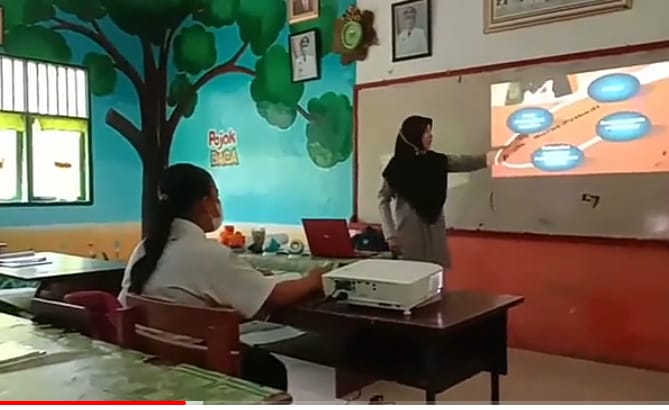 Gambar 1 : Kegiatan PendahuluanSelanjutnya guru menerangkan materi tentang membaca dan menulis tentang tema lingkungan bersih yang diarahkan pada proses membaca dengan nyaring dan intonasi dengan jelas dan mencontoh tulisan di buku dan gambar dengan benar. Guru hanya menjelaskan secara ringkas karena nanti proses pembelajaran lebih banyak pada tahapan praktek menempelkan kartu flash. Pada proses pembelajaran ini, guru sebagai fasilitator dan motivator untuk siswa, menyediakan segala sesuatu yang diperlukan dan membantu kegiatan pembelajaran. Salah satunya adalah media flash card. Dalam kaitan ini guru menggunakan berbagai metode pembelajaran dalam melaksanakan tindakan ini, namun pada saat pelaksanaan penggunaan media flash card guru/peneliti berpedoman pada langkah-langkah yang sudah ditentukan.	Pada awal kegiatan inti (eksplorasi) guru meminta siswa untuk mengamati gambar tentang lingkungan desa yang bersih, biasanya spontan ruang kelas menjadi sedikit bising karena banyak siswa yang menyebutkan nama-nama kampung tersebut tanpa guru bertanya terlebih dahulu. Hal ini membuktikan adanya motivasi dan minat yang besar dari siswa untuk mengikuti pembelajaran yang akan dilaksanakan. Setelah siswa menyebutkan macam-macambenda yang ada di lingkungannya sesuai dengan gambar yang ada, guru memberikan kertas kepada siswa secara individu berisi gambar-gambar yang terdapat huruf yang menunjukan nama benda tersebut. Guru meminta siswa bersama-sama membaca nama-nama gambar tersebut.	Saat kegiatan membaca bersama, terlihat beberapa siswa tidak ikut membaca. Siswa bermain dan santai meletakkan kepalanya di atas meja. Guru memberikan umpan balik dari apa yang sudah dijelaskan pada siswa, guru memberikan penjelasan tentang gambar-gambar tersebut. Untuk melanjutkan tindakan pada kegiatan pembelajaran, guru yang sebelumnya sudah mempersiapkan media flashcard yang sudah disusun rapi. Guru berdiri tepat di samping meja guru di tempat media flashcard sudah tersusun. Siswa pun sudah duduk seperti biasanya. Guru tidak lupa untuk selalu memotivasi siswa untuk berperan aktif dalam pembelajaran tahap itu. Langkah pertama penggunaan media flash card adalah guru sambil menghadap siswa dan memegang susunan kartu (media flashcard) lalu mengambilnya satu per satu dan memperlihatkan setinggi dada. Selanjutnya siswa mengamati gambar/tanda simbol pada media flash card yang disediakan oleh guru. Guru menanyakan isi kartu tersebut kepada siswa dan memberikan kesempatan kepada siswa untuk menjelaskan isi masing-masing kartu (kegiatan membersihkan), setelah itu guru mencabut satu per satu kartu yang sudah dijelaskan kepada siswa.	Selanjutnya guru membagikan kartu-kartu tersebut kepada salah satu siswa yang ada di dekat guru, dan memintanya untuk meneruskan kepada teman-temannya secara bergantian/estafet. Masing-masing siswa mengamati setiap kartu yang dipegangnya. Namun ada beberapa siswa yang belum sempat mengamati, karena flashcard langsung diteruskan kepada teman sebangkunya/teman bangku lain. Dari hasil pengamatan kartu (flashcard) tersebut, kembali guru meminta siswa untuk membaca kalimat-kalimat dari masing-masing kartu yang sudah diamati. Pada saat kegiatan ini terlihat adanya keberanian siswa untuk mengungkapkan ide/pikiran yang pada akhirnya nanti dapat dituangkan dalam bentuk tulisan.	Selanjutnya guru membuat proses belajar yang aktif, dan terlihat siswa sangat antusias pada saat melaksanakan kegiatan ini, sehingga tumbuh rasa percaya diri siswa. Setelah kartu-kartu tersusun dengan baik dan menjadi bermakna, guru meminta siswa secara bergilir untuk membaca kalimat-kalimat  pada kartu sesuai yang ditunjukkan oleh guru dan siswa lain mengomentari.	Kegiatan selanjutnya adalah guru membagikan kartu (flashcard menulis) untuk masing-masing siswa. Guru meminta siswa untuk mengamati kartu tersebut.Media (flashcard menulis) ini dibuat lain, kartu ini dibuat untuk membantu siswa dalam menulis. Setelah siswa mengamati kartu, guru meminta siswa untuk menyalin tulisan yang ada pada kartu ke dalam buku tulis milik siswa.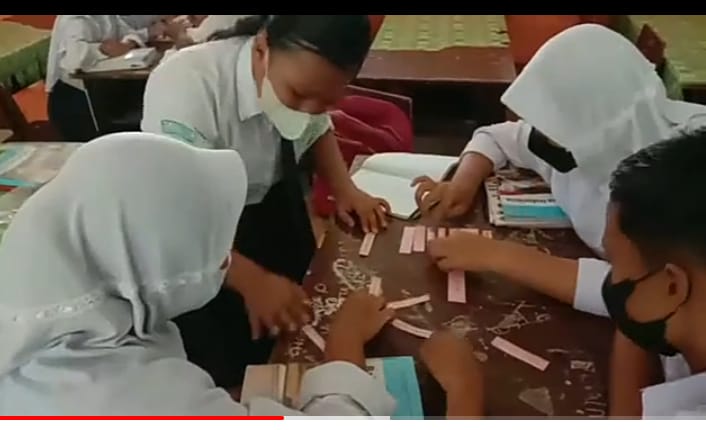 Gambar 2: Kegiatan Inti	Kartu-kartu (media flashcard) baik flashcard membaca maupun flashcard menulis didesain dengan dilengkapi gambar-gambar yang menarik perhatian siswa. Tujuannya agar siswa merasa senang dan membawa dampak baik pada keikutsertaan siswa untuk aktif dalam kegiatan pembelajaran. Pada saat siswa menyalin tulisan yang ada pada flashcard, mengulas materi pembelajaran serta menyimpulkan akhir dari materi yang telah disampaikan.	Selanjutnya, untuk mengetahui daya serap siswa dalam pembelajaran guru mengevaluasi dengan menyuruh siswa maju ke depan untuk membaca dan memberikan lembaran tes tertulis kepada siswa untuk dikerjakan secara individual. Pada akhir pembelajaran guru bersama siswa mengakhiri dan menutup kegiatan dengan berdoa bersama dilanjutkan salam.ObservasiObservasi Keaktifan SiswaSetelah mengobservasi siswa selama proses pembelajaran di kelas (menggunakan instrumen observasi yang dipegang kolaborator yang terkait dengan siswa) oleh peneliti dipersiapkan diri secarabaik. Hal ini dilakukan agar siswa termotivasi untuk aktif dalam pembelajaran serta tumbuh keberanian dan rasa percaya diri (komunikasi, mengungkapkan ide), tujuan lain agar siswa senang dalam pembelajaran menggunakan media flashcard dengan baik. Sementara itu siswa yang lain mengevaluasi dengan mengomentari hasil kerja teman. Ada beberapa catatan hasil dari bentuk keaktifan yang telah dilakukan oleh siswa, yaitu hasil keaktifan siswa dapat diketahui dalam gambaran tabel dan grafik sebagai berikut.Tabel 4.3Kategori Nilai Keaktifan Siklus IObservasi  ini  dilaksanakan  bersamaan  dengan pelaksanaan tindakan   dengan menggunakan lembarpengamatan yang telah dibuat oleh peneliti.Tabel 4.4Kategori Nilai Kemampuan Membaca Siklus IDari tabel 4.4 diketahui bahwa hasil tes keterampilan kemampuan membaca pada siklus I diperoleh prosentase sebesar 52.63% pada kategori cukup dan diperoleh prosentase 5.26% pada kategori kurang.Sedangkan jumlah peserta didik yang tuntas belajar ada 8 peserta didik dari 19 peserta didik kelas atau sebesar 79%.Sedangkan hasil pengamatan kemampuan menulis dengan menggunakan media flash card adalah sebagai berikut :Tabel 4.5Kategori Nilai Kemampuan Menulis Siklus IDari tabel 4.5 diketahui bahwa hasil tes keterampilan kemampuan membaca pada siklus I diperoleh prosentase sebesar 74% pada kategori cukup. Sedangkan jumlah peserta didik yang tuntas belajar ada 5 peserta didik dari 19 peserta didik kelas atau sebesar 26%.b)	Observasi Aktivitas Mengajar GuruSelain mengamati keaktifan siswa dalam proses pembelajaran kolaborator juga meneliti proses pengajaran yang dilakukan peneliti. Berikut dicantumkan hasil pengamatan terhadap kinerja guru yang dilakukan pada siklus I:Tabel 4.6Kategori Kinerja Guru Siklus Ic)  Data Hasil TesNilai  hasil  teskemampuanmembaca  danmenulis pada siklus I dapat diketahui pada tabel 4.7.Tabel 4.7Nilai Siklus 1Keterangan :T	: TuntasTT	: Tidak Tuntas	Berdasarkan  tabel  4.7  menunjukkan  adanyapeningkatan ketuntasan siswa dari sebelum menggunakan media  flash  card  pada  pembelajaran  bahasa  indonesia yaitu  68,42% pada  siklus	I sebanyak  13  siswa,  dan 31,58% tidak tuntas yaitu sebanyak 6 siswa dari 19 siswa.Tabel 4.8Kategori Nilai Hasil Belajar Siswa Siklus 1Dari tabel 4.8 diketahui bahwa hasil tes keterampilan kemampuanmenulisprasiklus diperoleh presentase sebesar 47% pada kategori cukup. Jumlah peserta didik yang tuntas belajar ada 13 peserta didik dari 19 peserta didik kelas atau sebesar 68,42%.d)	RefleksiTes evaluasi dan observasi yang telah dilakukan menunjukkanbahwa tingkat hasil belajar dan keaktifan siswa masih rendah. Oleh karena itu perlu diteliti dandikolabolatori, yaitu perbaikan lagi proses pelaksanaan penggunaan media flashcard guna meningkatkan kemampuan membaca dan menulis pada siswa kelas VIII SMP Negeri 1 Pulau Rakyat.Di akhir kegiatan diisi lembar observasi siswa pada siklus I ini. Selanjutnya dilakukan refleksi dengan mengevaluasi kegiatan yang ada di siklus I, mencari solusi terhadap permasalahan yang ditemukan di kelas dengan melakukan tindakan.KekuranganGuru kurang mengontrol siswa, masih banyak siswa yang bermain sendiri, terutama pada saat kegiatan menyusun flashcard menjadi susunan yang bermakna.Hanya beberapa siswa saja yang terlihat aktif menggunakan mediaflashcard.Siswa secara estafet menggilir kartu/media flashcard hingga semua siswa dalam satu kelas kebagian. Hal itu memerlukan waktu yang lama/tidak efisien waktu, mengingat jumlah siswa yang ada banyak, sehingga kurang mengaktifkan siswa dan pelaksanaannya.Pelaksanaan penggunaan media flashcard pada siklus I khususnya pada pertemuan 1 ini terbilang lama dan kurang efektif.Guru kurang bisa mengefektifkan waktu, sehingga penggunaan media tersebut memakan waktu yang cukup lama.Guru banyak berdiri di samping meja guru, jadi kurang efektif dalam memotivasi siswa.Guru belum menata tempat duduk siswa, sehingga siswa ada yang duduk paling belakang pojok kanan dan jarak pandang yang jauh membuat siswa sulit mengamati flashcard.Alangkah baiknya langkah penggunaan media flashcard dibuat seefektif mungkin.Guru kurang dapat memberikan penjelasan mengenai proses pembelajaran yang dilakukan.Guru kurang mampu memberikan semangat kepada siswaGuru menjelaskan materi masih kurang melibatkan siswaSiswa masih kurang respon terhadap materi dan model pembelajaran.KelebihanPelaksanaan pembelajaran secara umum dan keseluruhan sudah baik.Guru selalu mengajak siswa untuk aktif dalam setiap kegiatan pembelajaran sehingga siswa selalu bersemangat dan senang.Guru melalui pembelajaran membaca dan menulis menggunakan media dan model pembelajaran yang berbeda dari biasanya ternyata memberi manfaat bagi siswa, mereka terlihat senang dan antusias dalam proses pembelajaran. Menurut pendapat dari beberapa anak yang diwawancarai, pembelajaran denganmenggunakan media flashcard sangat menyenangkan. Anak-anak merasa lebih mudahdan tidak kesulitan dalam mengikuti pembelajaran yang dilakukan oleh guru.Guru memberikan kesempatan siswa untuk membaca bersama-sama.Guru memberikan penghargaan bagi siswa setelah membaca.Siswa ada keberanian membaca.PerbaikanSiswa ditekankan untuk lebih fokus dalam proses pembelajaranyang dilakukan.Guru memotivasi siswa untuk belajar aktif dalam pembelajaran.Guru lebih menekankanpenggunaan media flashcard yang lebih yang dapat memotivasi siswa.Posisi guru dalam menyajikan media flashcard belum tepat, sehingga perlu lebihbanyak berkeliling.5)	Guru membuat pembentukan kelompok pasangan agar siswa lebih termotivasi dalam pembelajaran.Guru memberikan motivasi, penguatan, dan peluang yang lebih untuk siswa, serta arahan dan bimbingan untuk siswa yang di bawah rata-rata, sehingga harapan yang ingin tercapai dapat terwujud.Guru membuat setting kelas dengan baik terutama yang dapat menjadikan siswa menjadi aktif dan mempermudah siswa dalam melihat media flashcard.	Dari  refleksi  diatas  didapatkan  beberapa  solusi terhadap permasalahan pada siklus I. Hasil refleksi kemudian dijadikan sebagai rumusan untuk diterapkan pada siklus II sebagai upaya tindak perbaikan terhadap upaya perbaikan siswa pada siklus I.4.3	Hasil Penelitian Tindakan Kelas Siklus IISesuai hasil refleksi pada siklus I maka dilakukan tindakan siklus II. Tindakan pada pelaksanaan siklus II ini dilakukan pada juni 2023. Siklus II ini terdiri dari beberapa tahapan diantaranya.PerencanaanRencana Pelaksanaan Pembelajaran/ RPP (terlampir)Menyiapkan media flashcardMenyiapkan lembar observasi (terlampir)TindakanProses pembelajaran tidak jauh berbeda dengan yang dilakukan pada siklus I, hanya saja lebih diintensifkan pembelajarannya. Pembelajaran dimulai guru mengucapkan salam dan mengajak siswa untuk berdoa bersama-sama, apersepsi dan dilanjutkan dengan memantau kehadiran siswa. Selanjutnya guru menerangkan materi tentang lingkungan, yang ditekankan pada proses memaknai gambar “taman” sehingga dapat dibaca rangkaian gambar dengan benar dan mampu menulisnya secara benar dan teratur.Guru bersama siswa melakukan tanya jawab mengenai gambar tersebut. Untuk melanjutkan tindakan dalam kegiatan pembelajaran, guru yang sebelumnya sudah mempersiapkan media flashcard, mengambil posisi yang tepat agar semua siswa dapat melihat isi flashcard dengan jelas. Sebelumnya guru pun tidak lupa selalu memotivasi siswa untuk berperan aktif dalam pembelajaran.Kegiatan guru selanjutnya adalah menghadap siswa memegang susunan kartu (media flashcard) lalu mengambilnya satu per satu dan memperlihatkan setinggi dada. Isi kartu tersebut diberikan kepada siswa dan diberikankesempatan untuk menjelaskan isi masing-masing kartu, yang selanjutnya dicabut satu per satu. Guru selalu berusaha untuk membuat proses belajar yang aktif dan menyenangkan, terlihat siswa sangat antusias pada saat melaksanakan kegiatan ini, sehingga tumbuh keberanian dan rasa percaya diri siswa. Setelah kartu-kartu tersusun guru menyuruh siswa membacanya bersama-sama.Kegiatan selanjutnya adalah guru mendekati siswa satu per satu, memerintahkan siswa membaca kata yang terdapat pada gambar flash card. Guru meminta siswa mengamati kartu tersebut dan juga meminta siswa untuk menyalin tulisan yang ada pada kartu ke dalam buku milik siswa. Hal ini dilakukan dalam rangka pengamatan kemampuan membaca siswa serta pengamatan proses menulis siswa. Kartu-kartu (media flashcard) baik flashcard membaca maupun flashcard menulis didesaindengan dilengkapi gambar-gambar yang menarik perhatian siswa dan disesuaikan dengan materi yang sedang dipelajari, sehingga siswa merasa senang dan membawa dampak baik pada keikutsertaan siswa untuk aktif dalam kegiatan pembelajaran. Pada siklus II flashcard didesain dengan cetakan print berwarna sehingga guru memberi kesempatan kepada siswa yang cepat dan selesai lebih awal dalam menulis untuk mewarnai flashcard tersebut.Langkah selanjutnya adalah guru mempersilakan pasangan siswa maju ke depan untuk membaca dan menulis sesuai hasil kerja pasangan yang telah dilakukan. Guru mempersilakan pasangan lain mengomentari, setiap pasangan maju ke depan, dan bersama pasangan lain memberikan applause.Setelah semua pasangan maju, guru melaksanakan klarifikasikegiatan pembelajaran. Hal ini dilakukan untuk mengetahui kesulitan-kesulitan yang dialami siswa pada proses pembelajaran berlangsung. Klarifikasi dilakukan yaitu dengan merefleksi proses belajar terutama pada langkah-langkah penggunaan media flashcard (kegiatan permainan), dan hasil bacaan dan tulisan siswa.Selanjutnya, untuk mengetahui kemampuan daya serap siswa dalam pembelajaran guru memberikan lembaran tes tertulis kepada siswa untuk dikerjakan secara individu untuk membaca dan menyalin menjadi tulisan dengan maju kedepan. Pada akhir pembelajaran guru bersama siswa mengakhiri dan menutup kegiatan dengan berdoa bersama.Nilai hasil nilai tes kemampuan membaca pada siklus II dapat diketahui dalam tabel berikut.Tabel 4.9Kategori Nilai Kemampuan Membaca Siklus IIDari tabel 4.9 diketahui bahwa hasil tes keterampilan kemampuan membaca pada siklus II diperoleh prosentase sebesar 21% pada kategori cukup.Sedangkanjumlah peserta didik yang tuntas belajar ada 15 peserta didik dari 19 peserta didik kelas atau sebesar 79%.Sedangkan nilai hasil nilai tes kemampuan menulis pada siklus II dapat diketahui dalam tabel berikut.Tabel 4.10Kategori Nilai Kemampuan Menulis Siklus IIDari tabel 4.10 diketahui bahwa hasil tes keterampilan kemampuan menulis pada siklus II diperoleh prosentase sebesar 5% pada kategori cukup. Jumlah peserta didik yang tuntas belajar ada 18 peserta didik dari 19 peserta didik kelas atau sebesar 95%.Observasia.  Observasi Keaktifan SiswaSetelah mengobservasi siswa selama proses pembelajaran di kelas dengan menggunakan instrumen observasi yang dipegang kolaborator yang terkait dengan siswa mempersiapkan diri secara baik, siswa termotivasi untuk aktif dalam pembelajaran serta tumbuh keberanian dan rasa percaya diri (komunikasi, mengungkapkan ide), siswa senang dalam pembelajaran, siswa menggunakan media flashcard dengan baik dan siswa melakukan evaluasi dengan mengomentari hasil kerja teman.Ada beberapa catatan hasil dari bentuk keaktifan yang telah dilakukan oleh siswa. Hasil keaktifan siswa dapat diketahui dalam gambaran tabel dan grafik sebagai berikut.Tabel 4.11Kategori Nilai Keaktifan Siklus IITabel di atas terlihat bahwa pada siklus II keaktifan dalam proses pembelajaran membaca danmenulis dengan media flashcard pada siswa kelas VIII SMP Negeri 1 Pulau Rakyat yaitu pada taraf kategori:a.	Kategori baik sekali ada 9 siswa atau 47% (mengalami kenaikan dari siklus I)Kategori baik ada 7 siswa atau 37% (mengalami kenaikan dari siklus I)Kategori cukup ada 2 siswa atau 11% (mengalami penurunan dari siklus I)Kategori kurang ada 1 siswa atau 5% (mengalami penurunan dari siklus I) yaitu Kategori sangat kurang tidak ada atau 0% (mengalami penurunan dari siklus I)Disamping itu kecenderungan siswa sudah aktif dalam proses pembelajaran, terbukti siswa sudah antusias mempersiapkan diri secara baik, termotivasi untuk aktifdalam pembelajaran serta tumbuhkeberanian dan rasapercaya diri (komunikasi, mengungkapkan ide). Terkait dengan itu dapat dijelaskan ada siswa antusias dalam pembelajaran, menggunakan media flashcard danmengevaluasi dengan mengomentari hasil kerja teman.b.	Observasi Aktivitas Mengajar GuruSelain men gamati keaktifan siswa dalam proses pembelajaran kolaborator juga meneliti proses pengajaran yang dilakukan peneliti. Berikut dikembangkan hasil pengamatan terhadap kinerja guru pada siklus I.Tabel 4.12Kategori Kinerja Guru Siklus IIc.  Data Hasil Tes	Nilai  hasil   tes  kemampuan  membaca  dan menulis pada siklus I dapat diketahui pada tabel 4.13.Tabel 4.13Nilai Siklus IIKeterangan :							T	: Tuntas					TT	: Tidak Tuntas						Berdasarkan tabel4.13 menunjukkan adanyapeningkatan ketuntasan siswa dari sebelum menggunakan media  flash  card  pada  pembelajaran  bahasa  indonesia yaitu 68,42% pada siklus II sebanyak 16 siswa, dan 84,21% tidak tuntas yaitu sebanyak 3 siswa dari 19 siswa.	Sesuai tabel 4.13 hasil belajar peserta didik dapat dikelompokan dalam tabel 4.14 sebagai berikut :Tabel 4.14Kategori Nilai Hasil Belajar Siswa Siklus IIDari tabel 4.14 diketahui bahwa hasil tes keterampilan kemampuan membaca dan menulis siklus II diperoleh prosentase sebesar 84% pada kategori cukup. Jumlah peserta didik yang tuntas belajar ada 16 peserta didik dari 19 peserta didik kelas atau sebesar 84.21%.4.	RefleksiDari tes evaluasi dan observasi yang telah dilakukan menunjukkan bahwa tingkat kemampuan membaca dan menulis siswa sudah mencapai indikator yang diharapkan, yaitu di atas 80 %, begitu juga keaktifan dan kinerja guru mengajar juga sudah mencapai indikator yangditentukan. Selanjutnya berdasarkan hasil itu dapat disimpulkan peningkatan sudah baik, dan hanya menyisakan sedikit siswa yang kurang aktif, yang nilainya tidak tuntas. Bertolak dari penjelasan itu maka penelitian ini dihentikan.5.	PembahasanPenelitian tindakan kelas diawali dengan melaksanakan tindakan mengenai pembelajaran yang biasa dilaksanakan oleh guru kelas serta didapatkan hasil kemampuan membaca dan menulis siswa ≤80. Berbekal dari hasil kemampuan membaca dan menulis pada proses belajar mengajar tersebut, dilakukan tindakan perbaikan pada proses pembelajaran guna meningkatkan kualitas pembelajaran. Selama penelitian, pada setiap pertemuan digunakan media flashcard sebagai media utama, dan penggunaan media flashcard merupakan suatu upaya dalam meningkatkan kemampuan membaca dan menulis siswa kelas 1. Langkah-langkah penggunaannya mengacu pada kerangka yang sudah disusun.Pada siklus I, secara umum dan secara keseluruhan pelaksanaan pembelajaran yang dilaksanakan baik oleh peneliti sebagai guru maupun siswa sudah berjalan dengan baik. Meskipun ada beberapa langkah penggunaanmedia flashcard yang belum/tidak dilaksanakan, ketercapaian tujuan yang diinginkan tercapai. Siswa aktif, antusias, dan senang padasetiap kegiatan pembelajaran. Kekurangan pada siklus I akan diperbaiki pada siklus II dengan memperbaiki langkah yang belum tepat. Selain langkah penggunaan media dalam pembelajaran, guru juga belum sepenuhnya memotivasi siswa, guru kurang memberikan peluang dan penguatan kepada siswa, sehingga terlihat hanya siswa-siswa tertentu yang aktif pada tiap-tiap kegiatan pembelajaran.Efektivitas waktu pada siklus ini pun sangat banyak, sehingga mendapat kritikan dari salah satu observer yang merupakan guru kelas. Guru kelas tersebut tidak mempunyai jam mengajar, beliau merasa kurang berkenan dengan alokasi waktu tersebut. Akhirnya hasil diskusi antara peneliti dengan observer memutuskan perlu dilakukan efektivitas waktu dan perbaikan dalam langkah-langkah proses pembelajaran.Berdasarkan hasil akhir dari pembelajaran pada siklus I diperoleh data nilai kemampuan membaca diperoleh data kemampuan membaca siswa pada akhir siklus I, kategori “Cukup” dengan jumlah akhir dari rata-rata 66,7 dengan tingkat ketuntasan siswa sebanyak 10 siswa atau 53%. Untuk kemampuan menulis siswa kelas 1 pada akhir siklus I kategori “Cukup” dengan jumlah rata-rata 69% dengan tingkat ketuntasan siswa sebanyak 9 siswa atau 47%. Persentase yang diperoleh pada siklus I belum memenuhi kriteria indikator kinerja penelitian, sehingga peneliti melanjutkan siklus II. Begitu jugahasil pengamatan ini menunjukkan bahwa kemampuan membaca dan menulis siswa pada siklus I masih rendah.Berdasarkan segala catatan kekurangan dan kelemahan yang diperoleh pada siklus I, dirancanglah rencana kegiatan untuk siklus II yang lebih matang, efektif, dan efisien dibandingkan siklus I. Mulai dari Penekanan pada siswa ditekankan untuk lebih fokus dalam proses pembelajaran. Guru perlumemotivasi siswa untuk belajar aktif dalam pembelajaran, perlu lebih menekankan penggunaan media flashcard yang lebih yang dapat memotivasi siswa. Posisi guru dalam menyajikan media flashcard belum tepat, sehingga perlu lebih banyak berkeliling.Guru perlu mmbentuk kelompok pasangan agar siswa lebih termotivasi dalam pembelajaran. Guru perlu memotivasi, menguatkan, dan memberi peluang yang lebih untuk siswa, serta arahan dan bimbingan untuk siswa yang di bawah rata-rata. Tujuannya agar harapan yang ingin tercapai dapat terwujud dan membuat setting kelas dengan baik, terutama yang dapat menjadikan siswa menjadi aktif dan mempermudah siswa dalam melihat media flashcard.Sebenarnya metode pembelajaran yang digunakan pada pelaksanaan tindakan tidak jauh berbeda dengan pelaksanaan siklus I. Perbedaannya yaitu pada saat kegiatan menyusun media flashcard menjadi susunan yang bermakna, pada siklus IImenggunakan metode permainan. Namun secara umumpelaksanaan pembelajaran pada siklus II berjalan dengan baik, runtut, dan lancar.Pada akhir pembelajaran siklus II diperoleh data nilai rata-rata akhir siswa adalah 74,4 dan ketuntasan belajar siswa mencapai membaca siswa dengan tingkat ketuntasan sebanyak 15 siswa atau 79%, sedangkan kemampuan menulis adalah 76,6 dan ketuntasan belajar siswa mencapai membaca siswa dengan tingkat ketuntasan sebanyak 16 siswa atau 89%. Dalam pada itu kemampuan membaca siswa pada siklus II ini mengalami peningkatan. Buktinya rata-rata siswa mencapai kategori “Baik”. Persentase yang diperoleh pada siklus II sudah memenuhi kriteria indikator kinerja penelitian, sehingga penelitian dihentikan.Hasil selengkapnya kemampuan membaca dan menulis siswa tiap siklusnya dapat digambarkan dalam tabel dan grafik berikut.Tabel 4.15Perbandingan Penilaian Kemampuan Membaca SiswaPrasiklus, Siklus I dan IITabel 4.16Perbandingan Penilaian Kemampuan Menulis SiswaPrasiklus, Siklus I dan IIPeningkatan juga terjadi pada keaktifan belajar siswa, pada siklus I siswa yang aktif hanya mencapai 7 siswa atau 37%, dan setelah dilakukan perbaikan pada siklus II sudah aktif dengan menunjukkan ketuntasan siswa 16 siswa atau 84%. Artinya persiapan diri siswa sudah baik, mereka sangat termotivasi untuk aktif dalam pembelajaran serta tumbuh keberanian dan rasa percaya diri dalam berkomunikasi, mengungkapkan ide. Siswa antusias dalam pembelajaran, tertarik menggunakan media flashcard dan antusias melakukan mengevaluasi dengan mengomentari hasil kerja teman.Perbandingan hasil keaktifan siswa tiap siklus dapat peneliti gambarkan dalam tabel dan grafik berikut.Tabel 4.17Perbandingan Penilaian Keaktifan Belajar SiswaSiklus I, dan IIBerdasarkan hasil pembelajaran di atas maka dapat disimpulkan bahwa terjadi peningkatan dari prasiklus, siklus I dan siklus II, dengan kata lain tindakan peneliti dalam pelaksanaan pembelajaran membaca dan menulis bahasa Indonesia pada siswa kelas VIII SMP Negeri 1 Pulau Rakyattelah membuat siswa aktif dalam proses pembelajaran dan membimbing pada nilai ketuntasan belajar.Langkah-langkah penggunaan media flashcard secara tepat dapat meningkatkan kemampuan membaca dan menulis siswa dapat diuraikan sebagai berikut. Peneliti melaksanakan tindakan pada siklus I, dan II, denganmenggunakan media flashcard sebagai alat bantu untuk meningkatkan kemampuan membaca dan menulis siswa.Proses belajar siswa meningkat secara baik karena peneliti telah menggunakan media flashcard dengan langkah-langkah yang tepat, yaitu dengan memperhatikan tahapan proses pembelajaran, alokasi waktu, dan dan penilaian yang tepat. Tahapan proses pembelajaran pada langkah-langkah penggunaan media flashcard antara lain: (1) guru sambil menghadap siswa dan memegang susunan kartu (media flashcard) lalu mengambilnya satu per satu dan memperlihatkansetinggi dada; (2) mencabut satu-per satu flashcard yang sudah dijelaskan kepada siswa; (3) mengaktifkan siswa melalui kegiatan permainan/membagikan kartu kepada siswa;(4) memberikan peluang kepada siswa melalui kegiatan membaca bersama; (5) melakukan penilaian melalui kegiatan membaca secara individu; (6) memberikan flashcard menulis; (7) melakukan penilaian melalui kegiatan menyalin tulisan secara individu.Tahapan proses pembelajaran langkah-langkah penggunaan media flashcard di atas diperkuat dengan pendapat bahwa (1) kartu-kartu telah disusun dipegang setinggi dada dan menghadap ke siswa; (2) cabutlah kartu satu per satu setelah guru selesai menerangkan; (3) siswa diminta guru untuk mengamati kartu tersebut; dan (4) Jika sajian menggunakan cara permainan: (a) letakkan kartu-kartu secara acak pada sebuah kotak yang berada jauh dari siswa, (b) menyiapkan siswa yang akan berlomba, (c) guru memerintahkan siswa mencari kartu yang berisi gambar, teks, atau lambang sesuai perintah, (d) setelahmendapatkan kartu tersebut siswa kembali ke tempat semula/start, (e) siswa menjelaskan isi kartu tersebut.Selama proses pembelajaran penggunaan media flashcard berlangsung, dapat digambarkan perubahan perilakusiswa saat mengikuti kegiatan pembelajaran. Sebagian besar siswa aktif dan antusias pada saatpembelajaran, karena siswa senang pembelajaran dibuat dengan kegiatan yang berbeda disertai penggunaan media yang berbeda pula.Selain itu media flashcard membaca dan menulis juga didesain oleh peneliti semenarik mungkin agar siswa tertarik dan senang. Flashcard membaca dan menulis didesain dengan penggunaan simbol-simbol/gambargambar yang menarik dan contoh tulisan yang dapat membantu siswa pada saat kegiatan menyalin kembali tulisan yang ada pada media flashcard tersebut. Cara ini berhasil, karena memang sesuai dengan karakteristik siswa kelas 1, yaitu masih senang melakukan peniruan-peniruan besar dan sudah menguasai fungsi simbol. Hal ini diperkuat oleh pernyataan Izzaty, dkk. bahwa pada tahap praoperasional, anak mulai menguasai fungsi simbolis, terjadi tingkah laku imitasi, cara berpikir ego sentris dan centralized, serta berpikir terarah statis.Selanjutnya Peningkatan kemampuan membaca siswa kelas VIII ini ditunjukkan dari cara siswa membaca dengan lancar dan tepat sesuai dengan isi bacaan, serta siswa bisa menangkap dan memahami isi bacaan tersebut. Peningkatan kemampuan membaca dan menulis siswa dengan penggunaan media flashcard diperoleh melalui proses panjang. Hal itu terbukti mulai dari pengenalan media kepada anak yang peneliti buat dengan banyak menggunakan simbol-simbol dan gambar-gambar, sampai kepada penuangan ide danpikiran siswa atas apa yang siswa lihat dan amati. Dengan penggunaan simbol/gambar pada media flashcard sangat membantu siswa, karena siswa mulai menguasai fungsi simbolis dengan baik. Selain itu penggunaan media flashcard menulis sengaja dibuat oleh guru dan diberikan secara individu sebagai contoh pada saat kegiatan menyalin tulisan. Karena siswa kelasVII lebih suka melakukan peniruan-peniruan besar, langkah ini merupakan salah satu faktor untuk mencapai keberhasilan penelitian.NoRespondenNilaiNilaiNilaiNilaiNoRespondenMembacaKetMenulisKet1Abdillah Fabian56TT60TT2Ahmad Wiradinata66T65T3Alda Nasution55TT60TT4Andi Sanjaya64TT66TT5Bella Alfani55TT55TT6Bunga Taskia63TT60TT7Cindy Pratiwi55TT60TT8Dedy Heryanto62TT65TT9Darmaji70T70T10Erlina Rahyu62TT65TT11Fatmawati52TT60TT12Faturrahman72T72T13Indah Lestari78T75T14Leo Saputra67T65T15Muhammad Ari77T80T16Mhd. Hasan63TT65TT17Monica Barus64TT65TT18Puspita Sari76T76T19Putra Wijaya55TT60TTJumlahJumlah12121244Rata-rataRata-rata63.7965.47TuntasTuntas36.84%7 siswa36.84%7 siswaTidak tuntasTidak tuntas63.16%12 siswa63.16%12 siswaNilaiKategoriMembacaMembacaMenulisMenulisNilaiKategoriJumlahsiswa%Jumlahsiswa%85-100Baik sekali00%00%65-84Baik731.58731.5846-64Cukup1268.421268.420-45Kurang00%00%Rata-rata kelasRata-rata kelas63,7963,7965,4765,47Jumlah ketuntasanJumlah ketuntasan7 siswa7 siswa7 siswa7 siswaPersentase ketuntasanPersentase ketuntasan36,84%36,84%36,84 %36,84 %JumlahKeaktifanKategoriSiswaSiswa%5Baik Sekali5526%4Baik5526%3Cukup4421%2Kurang3316%1Sangat Kurang2211%JumlahJumlahJumlah19100%100%NilaiKategoriKeteranganSiswa%85-100Baik SekaliTuntas315.79%65-84BaikTuntas526.32%46-64CukupTidak Tuntas1052.63%0-45KurangTidak Tuntas15.26%Jumlah19100.00%NilaiKategoriKeteranganKeteranganSiswa%85-100Baik SekaliTuntasTuntas00.0065-84BaikTuntasTuntas526%46-64CukupTidak Tuntas141474%0-45KurangTidak Tuntas000.00Jumlah1919100NoAspek pengamatanPenilaianKriteria1Keterampilan membuka pelajaran3Baik2Keterampilan penggunaan metode pembelajaran2Cukup3Keterampilan penggunaan media flashcard3Baik4Penguasaan, kejelasan penyajian materi2Cukup5Pengaktifan siswa dalam pembelajaran3Baik6Keterampilan memberimotivasi/penguatan2Cukup7Penggunaan bahasa   (ekspresi   gerak,lisan, dan tulisan)3Baik8Pelaksanaan prosedur/langkahpembelajaran3Baik9Keterampilan Pelaksanaan prosedurpenilaian2Cukup10Keterampilan menutup pelajaran3BaikRata-RataRata-Rata2.6CukupNoRespondenNilaiNilaiMenulisKetNoRespondenMembacaKetMenulisKet1Abdillah Fabian63TT64TT2Ahmad Wiradinata75T75T3Alda Nasution63TT65TT4Andi Sanjaya75T80T5Bella Alfani63TT64TT6Bunga Taskia73T75T7Cindy Pratiwi60TT60TT8Dedy Heryanto73T75T9Darmaji75T80T10Erlina Rahyu73T75T11Fatmawati64TT64TT12Faturrahman78T80T13Indah Lestari81T80T14Leo Saputra75T75T15Muhammad Ari81T80T16Mhd. Hasan74T75T17Monica Barus75T75T18Puspita Sari80T80T19Putra Wijaya60TT63TTJumlahJumlah13621389Rata-rataRata-rata71.6873.11TuntasTuntas68.42%13 siswa68.42%13 siswaTidak tuntasTidak tuntas31.58%6 siswa31.58%6 siswaNilaiKategoriMEMBACAMEMBACAMENULISMENULISNilaiKategoriJumlahsiswa%Jumlahsiswa%85-100Baik sekali00%00%65-84Baik1368.42%1368.42%46-64Cukup631.58%631.58%0-45Kurang00%00%Rata-rata kelasRata-rata kelas71.6871.6873.1173.11Jumlah ketuntasanJumlah ketuntasan13 siswa13 siswa13 siswa13 siswaPersentase ketuntasanPersentase ketuntasan68.42%68.42%68.42%68.42%SiswaKategoriKeteranganSiswa%85-100Baik SekaliTuntas211%65-84BaikTuntas1368%46-64CukupTidak Tuntas421%0-45KurangTidak Tuntas--JumlahJumlahJumlah19100%SiswaKategoriKeteranganSiswa%85-100Baik SekaliTuntas737%65-84BaikTuntas1158%46-64CukupTidak Tuntas15%0-45KurangTidak Tuntas--Jumlah19100%JumlahKeaktifanKategoriSiswaSiswa%%5Baik Sekali9947%47%4Baik7737%37%3Cukup2211%11%2Kurang115%5%1Sangat Kurang000%0%JumlahJumlahJumlah1919100%NoAspek pengamatanPenilaianKriteria1Keterampilan membuka pelajaran4Baik Sekali2Keterampilan penggunaanmetode pembelajaran3Baik3Keterampilan penggunaan mediaflashcard3Baik4Penguasaan, kejelasan penyajianmateri3Baik5Pengaktifan siswa dalampembelajaran4Baik Sekali6Keterampilan memberimotivasi/penguatan3Baik7Penggunaan bahasa (ekspresigerak, lisan, dantulisan)4Baik Sekali8Pelaksanaan pro sedur/langkahpembelajaran3Baik9Keterampilan pelaksanaanprosedur penilaian3Baik10Keterampilan menutup pelajaran4Baik SekaliRata-RataRata-Rata3.4BaikNoRespondenNilaiNilaiNilaiNilaiNoRespondenMembacaKetMenulisKet1Abdillah Fabian64TT63TT2Ahmad Wiradinata80T80T3Alda Nasution75T76T4Andi Sanjaya76T75T5Bella Alfani75T75T6Bunga Taskia78T80T7Cindy Pratiwi64TT64TT8Dedy Heryanto75T76T9Darmaji80T80T10Erlina Rahyu75T75T11Fatmawati70T70T12Faturrahman82T85T13Indah Lestari90T90T14Leo Saputra82T85T15Muhammad Ari85T85T16Mhd. Hasan80T80T17Monica Barus80T85T18Puspita Sari90T90T19Putra Wijaya64T64TTJumlahJumlah14651478TuntasTuntas84.2116 siswa84.2116 siswaTidak tuntasTidak tuntas15.793 siswa15.793 siswaNilaiKategoriMembacaMembacaMenulisMenulisNilaiKategoriJumlahsiswa%Jumlahsiswa%NilaiKategoriJumlahsiswa%Jumlahsiswa%NilaiKategoriJumlahsiswa%Jumlahsiswa%90-100Baik sekali70-89Baik16 siswa84.2116 siswa84.2150-69Cukup3 siswa15.793 siswa15.790-49KurangRata-rata kelasRata-rata kelas0.000.000.000.00Jumlah ketuntasanJumlah ketuntasan16 siswa16 siswa16 siswa16 siswaPersentasePersentase84.2184.2184.2184.21SiswaKategoriPrasiklusPrasiklusSiklus ISiklus ISiklus IISiklus IIKet.SiswaKategoriSiswa%Siswa%Siswa%Ket.85-100Baik Sekali421%316%211%Tuntas65-84Baik421%526%1368%Tuntas46-64Cukup737%1053%421%TidakTuntas0-45Kurang421%15%00%TidakTuntasJumlahJumlah19100%1910019100%SiswaKategoriPrasiklusPrasiklusSiklus ISiklus ISiklus IISiklus IIKet.SiswaKategoriSiswa%Siswa%Siswa%Ket.85-100Baik Sekali526%--737%Tuntas65-84Baik421%526%1158%Tuntas46-64Cukup737%1474%15%Tidak0-45Kurang316%----TuntasJumlahJumlah19100%19100%19100%JumlahKeaktifanKategoriSiklus ISiklus ISiklus ISiklus ISiklus IISiklus IISiklus IISiklus IIJumlahKeaktifanKategoriSiswaSiswa%%SiswaSiswa%%5Baik Sekali2211%11%4421%21%4Baik5526%26%121263%63%3Cukup121263%63%3316%16%2Kurang--------1Sangat Kurang--------JumlahJumlah1919100%100%1919100%100%